РОССИЙСКАЯ ФЕДЕРАЦИЯ
АДМИНИСТРАЦИЯ ДУБРОВСКОГО РАЙОНАПОСТАНОВЛЕНИЕот 29.11. 2012 г. № 702
п. Дубровка«Об установлении платы за отопление для населения военного городка п.Сеща с 01.12.2012 г.        В соответствии с Жилищным кодексом Российской Федерации от 29.12.2004г№	188-ФЗ, Федеральным законом от 30.12.2004г. № 210-ФЗ «Об основахрегулирования тарифов организаций коммунального комплекса» (в редакции Федерального закона от 27.07.2010г.№ 237-ФЗ), постановлениями Правительства РФ от 13.08.2006г № 491 и от 27.08.2012г № 857, приказом Комитета государственного регулирования тарифов Брянской области от 12.10.2011г № 24/8-жкх, постановлением комитета государственного регулирования тарифов Брянской области от 30.10.2012г № 34/5-т и решением Дубровского районного Совета народных депутатов от 21.12.2011г. №ПОСТАНОВЛЯЮ:Рекомендовать применять с 01.12.2012 г по 30.06.2013г для населения военного городка п.Сеща плату за отопление в размере 24,00 руб. (с НДС) за квадратный метр (ЭОТ- 24,00 руб.)Контроль за исполнением данного постановления возложить на заместителя главы района (Шевелев И.А.) и на отдел экономики администрации района (Разикова Г.Я).Признать утратившим силу п.1 постановления администрации района № 374 от 25.06.2012 г.Опубликовать данное постановление на официальном сайте администрации района.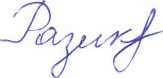 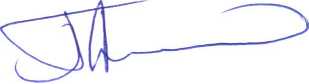 